КСП  по математике 3 класс 3 четверть 82 урокСквозная  тема:Сквозная  тема:Раздел 3A – Внетабличное умножение и деление.Школа: Владыкинская ОСШШкола: Владыкинская ОСШШкола: Владыкинская ОСШДата: Дата: ФИО учителя: Безбабная Т.Ф.Класс: 3Класс: 3Количество присутствующих:                         отсутствующих:Тема урока:Тема урока:Рационализация  вычислений.Декоративно-прикладное искусство.Цели обучения, которые достигаются на данном уроке (ссылка на учебную программу):Цели обучения, которые достигаются на данном уроке (ссылка на учебную программу):Цели обучения, которые достигаются на данном уроке (ссылка на учебную программу):3.1.2.3 -  применять переместительное, сочетательное, распределительное свойства умножения для рационализации вычислений3.1.2.9  Применять  правила  деления суммы  и  произведения  на  однозначное число,  умножение  суммы  на  число  при устном выполнении умножения и деления чисел в пределах 1003.2.1.3 -  представлять и применять в виде буквенного равенства сочетательное и распределительное свойство умножения: (ab)c=a(bc), a(b+c) =ab+ac, a(b-c) =ab-ac3.1.2.3 -  применять переместительное, сочетательное, распределительное свойства умножения для рационализации вычислений3.1.2.9  Применять  правила  деления суммы  и  произведения  на  однозначное число,  умножение  суммы  на  число  при устном выполнении умножения и деления чисел в пределах 1003.2.1.3 -  представлять и применять в виде буквенного равенства сочетательное и распределительное свойство умножения: (ab)c=a(bc), a(b+c) =ab+ac, a(b-c) =ab-ac3.1.2.3 -  применять переместительное, сочетательное, распределительное свойства умножения для рационализации вычислений3.1.2.9  Применять  правила  деления суммы  и  произведения  на  однозначное число,  умножение  суммы  на  число  при устном выполнении умножения и деления чисел в пределах 1003.2.1.3 -  представлять и применять в виде буквенного равенства сочетательное и распределительное свойство умножения: (ab)c=a(bc), a(b+c) =ab+ac, a(b-c) =ab-acРазвитие навыков:1.2Операции над числами2.1 Числовые и буквенные выражения1.2Операции над числами2.1 Числовые и буквенные выраженияПредполагаемый результатВсе учащиеся смогут: применять сочетательное, распределительное свойства умножения, правила деления суммы и произведения на однозначное число, умножение суммы на число + деление суммы на число.Большинство учащихся смогут: представлять и применять в виде буквенного равенства сочетательное и распределительное свойство умножения: (ab)c=a(bc); a(b + c) =ab + ac; a(b – c) = ab – ac; правило деления суммы на число (а + в) : с.Некоторые учащиеся смогут: находить рациональные приемы самостоятельно и объяснять их теоретическую основу.Все учащиеся смогут: применять сочетательное, распределительное свойства умножения, правила деления суммы и произведения на однозначное число, умножение суммы на число + деление суммы на число.Большинство учащихся смогут: представлять и применять в виде буквенного равенства сочетательное и распределительное свойство умножения: (ab)c=a(bc); a(b + c) =ab + ac; a(b – c) = ab – ac; правило деления суммы на число (а + в) : с.Некоторые учащиеся смогут: находить рациональные приемы самостоятельно и объяснять их теоретическую основу. Языковая цельУчащиеся могут: объяснять рационализацию вычислений посредством применения сочетательного, распределительного свойства умножения и других правил.Предметная лексика и терминология: Сочетательное, распределительное свойства умножения, рационализация вычислений.Серия полезных фраз для диалога/письмаОбсуждение:Что значит решить рационально?Можете ли вы вычислить значение выражения в 1-3, применяя свойства действий умножения и деления?Можете ли вы представлять в виде буквенного равенства свойства действий умножения и деления?Докажите, почему рационально применить то или иное свойство действий.Письмо: Запишите  в виде буквенного равенства сочетательное и распределительное свойство умножения: (ab)c=a(bc); a(b+c) = ab+ac; a(b – c) =ab – ac; правило деления суммы на число (а+в) : с.Учащиеся могут: объяснять рационализацию вычислений посредством применения сочетательного, распределительного свойства умножения и других правил.Предметная лексика и терминология: Сочетательное, распределительное свойства умножения, рационализация вычислений.Серия полезных фраз для диалога/письмаОбсуждение:Что значит решить рационально?Можете ли вы вычислить значение выражения в 1-3, применяя свойства действий умножения и деления?Можете ли вы представлять в виде буквенного равенства свойства действий умножения и деления?Докажите, почему рационально применить то или иное свойство действий.Письмо: Запишите  в виде буквенного равенства сочетательное и распределительное свойство умножения: (ab)c=a(bc); a(b+c) = ab+ac; a(b – c) =ab – ac; правило деления суммы на число (а+в) : с.Предваритель-ные знанияСвойства действий умножения и деления, числовое и буквенное выражение, формула.Свойства действий умножения и деления, числовое и буквенное выражение, формула.Ход урокаХод урокаХод урокаХод урокаХод урокаЭтап урока/ВремяДействия педагогаДействия ученикаОцени-ваниеРесурсыНачало урока0-3минМотивация.Педагог показывает презентацию по теме декоративно-прикладного искусства казахского, уйгурского, русского и др. народов. Какие математические знания понадобятся мастерам?А еще сегодня мы будем стараться верно оценивать свою работу и работу своих одноклассников. Для этого нам понадобятся звезды разного цвета. Красного цвета - работаем отлично, Зеленого – есть ошибки, Темные синие – надо очень постараться.Актуализация.Педагог описывает учебную ситуацию:- Ребята побывали на фабрике декоративно-прикладного искусства. Они смотрели, как изготавливают национальные сувениры. Когда сувениры раскладывали в коробки, ребята помогали считать. Помогите им объяснить вычислительные приёмы. Дети выполняют задание № 1.приветствуют учителя.Отвечают на вопрос.Выполняют задание коллективноФОПальчик вверх.Презентация на тему декор.-прикл. искусст.Середина урока3-40 минПостановка цели (проблемная ситуация)Педагог предлагает рассмотреть примеры в двух столбиках в № 1. Объяснить вычисления.(60+10):2= 60: 2 + 10 : 2 =                     70:2=60:2+10:2=(600+100):2= 600: 2 + 100 : 2 =             700:2=(600+100):20= 600: 20 + 100 : 20 =       700:20=Прорешивание у доски второго столбика по желанию. Награда- звезда цвета соответственно работе.Открытие нового.Педагог предлагает сформулировать правило, опираясь на начало правила в учебнике: «Чтобы разделить число можно разложить его на сумму….».Работа в парах. Делимся на пары по цвету ларца на рабочем листе (РЛ).№ 2, который перенесен на интерактивный рабочий лист,  позволит раскрыть рациональный приём вычисления. Задание: открыть подарочный ларец, прорешав задание на нем, и  узнать, какое животное Казахстана можно подарить в виде сувенира другу из другой страны. После выполнения совместно с детьми нужно сделать вывод – множитель надо разложить на сумму удобных слагаемых или каждое, из которых делится на это число. Педагог предлагает взять каждому учащемуся для самооценки и оценки напарника звезды цвета соответственно работе. Проверка по критериям:Я могу и мой напарник может:применить свойства деления для рациональных вычислений;применить правило деления суммы на однозначное число.Коррекция затруднений.Педагог проверяет правильность выполнения.- Были ли у какой-то пары ошибки?- В каком месте была допущена ошибка?- В чём причина допущенной ошибки?- Те, у кого не возникло затруднений в самостоятельной работе, сформулируйте цель вашей деятельности- Какова дальнейшая цель работы у тех, кто выявил затруднения?(Исправить ошибки)Физминутка.Групповая работа. Делятся на 2 группы по временам года (зима-лето).Педагог предлагает поработать еще на интерактивном рабочем листе.  Необходимо открыв дверцы юрты, рассмотреть задачу и составить выражение для нее. Решить выражение.(40+30):2=70:2=40:2+30:2=20+15=35 (чел)Или (40+30):2=70:2=60:2+10:2=30+5=35 Можно др.вариант.Работа над ранее изученным.Педагог даёт задания индивидуально, в зависимости от уровня продвижения ребёнка.Задание № 6 направлено на формирование умения решать задачи разными способами.  Задания № 4,8 предлагают дифференцированно по выбору педагога.Составь вопросы по теме урока.В каждом уроке нового или закрепления учащиеся составляют вопросы. Это позволит помочь провести рефлексию усвоения темы.С помощью кубика Блума составьте вопросы по теме урока.-Назови…   -Объясни…   -Поделись…   -Почему…Коллективно рассматривают примеры и объясняют вычисленияформулируют правилоРаботают по интерактивному рабочему листу. Защищают свои работы.ФОПриклеивают звезды себе и напарнику в тетрадь.используют алгоритм исправления ошибокСоставляют выражение  по задаче.Защищают свои работы.Выполняют задание.ФОЗвезда.ФОЗвездаФО-дают оценку и награждают звездой соответствующего цвета напарника.ФОФООценивает капитан и раздает звезды.ФОучебникучебникИнтер-актив-ный рабо-чий листКонец урока40-45 минРефлексия Д/з: № 3.- Какие задачи ставили перед собой в начале урока?- Удалось ли достичь этих задач?- Возникали у вас затруднения?- Вы смогли их преодолеть?- Чем интересен был сегодняшний урок?Посмотрим, сколько и каких звезд насобирали вы за урок. Оценим, кто сегодня работал лучше всех! Предлагает оценить свою работу при помощи линейки успеха.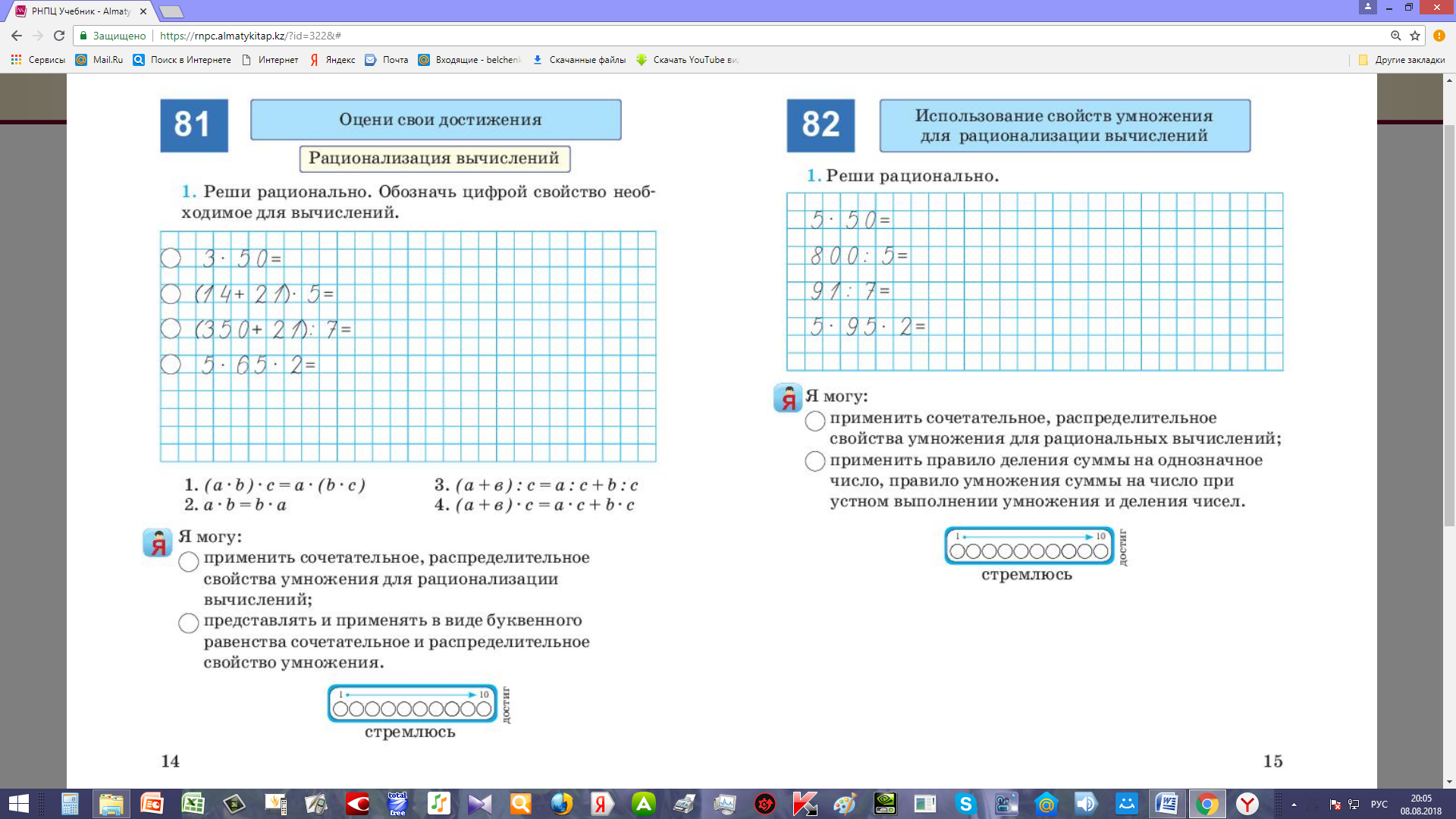 Записывают в дневник д/з.Оценивают свою деятельность на урокеФОЗвезды.линейка успеха.